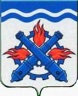 РОССИЙСКАЯ ФЕДЕРАЦИЯДУМА ГОРОДСКОГО ОКРУГА ВЕРХНЯЯ ТУРАШЕСТОЙ СОЗЫВПятьдесят шестое заседание РЕШЕНИЕ №  74	18 августа 2022 года г. Верхняя Тура О внесении изменений в прогнозный план приватизации муниципального имущества Городского округа Верхняя Тура на 2022 год, утвержденного Решением Думы Городского округа Верхняя Тура от 17.02.2022 года № 9В соответствии с Гражданским кодексом Российской Федерации, Федеральными законами от 21.12.2001 года № 178-ФЗ «О приватизации государственного и муниципального имущества», от 06.10.2003 года                        № 131-ФЗ «Об общих принципах организации местного самоуправления в Российской Федерации», от 26.07.2006 года № 135-ФЗ «О защите конкуренции» и от 22.07.2008 года № 159-ФЗ «Об особенностях отчуждения недвижимого имущества, находящегося в государственной собственности субъектов Российской Федерации или в муниципальной собственности и арендуемого субъектами малого и среднего предпринимательства, и о внесении изменений в отдельные законодательные акты Российской Федерации», руководствуясь Положением о приватизации муниципального имущества Городского округа Верхняя Тура, утвержденным Решением Думы Городского округа Верхняя Тура от 24.12.2020 года № 81, Уставом Городского округа Верхняя Тура, учитывая заключение Контрольного органа Городского округа Верхняя Тура от 21.07.2022 года,ДУМА ГОРОДСКОГО ОКРУГА ВЕРХНЯЯ ТУРА РЕШИЛА:1. В прогнозный план приватизации муниципального имущества Городского округа Верхняя Тура на 2022 год, утвержденный Решением Думы Городского округа Верхняя Тура от 17.02.2022 года № 9 (с изменениями от 19.05.2022 года № 42), внести следующие изменения: дополнить прогнозный план приватизации муниципального имущества Городского округа Верхняя Тура на 2022 год строкой № 4 следующего содержания: 2. Опубликовать настоящее решение в муниципальном вестнике «Администрация Городского округа Верхняя Тура» и разместить на официальном сайте Городского округа Верхняя Тура.3. Настоящее Решение вступает в силу после его официального опубликования.4. Контроль исполнения настоящего решения возложить на постоянную депутатскую комиссию  по экономической политике и муниципальной собственности (председатель Орлов М.О.).№ № п\пНаименованиеимуществаКадастровые номера объектов недвижимостиМестополо-жениеобъектаХарактеристика недвижимостиЦена по результату оценки (руб.)4.Нежилое здание и расположенный под ним земельный участокОКС66:53:0102005:150Земельный участок:66:53:0102005:15166:53:0102005:152г. Верхняя Тура, ул. Базальтовая 18ОКС - площадь 48,8 кв.м.Земельный участок:1. общей площадью – 95 кв.м.2. общей площадью – 6 кв.м.ОКС – 207 500,00Земельный участок:1. S-95 кв.м - 25 700,002. S-6 кв.м. – 1 600,00Председатель ДумыГородского округа Верхняя Тура_______________ И.Г. МусагитовГлава Городского округаВерхняя Тура______________ И.С. Веснин